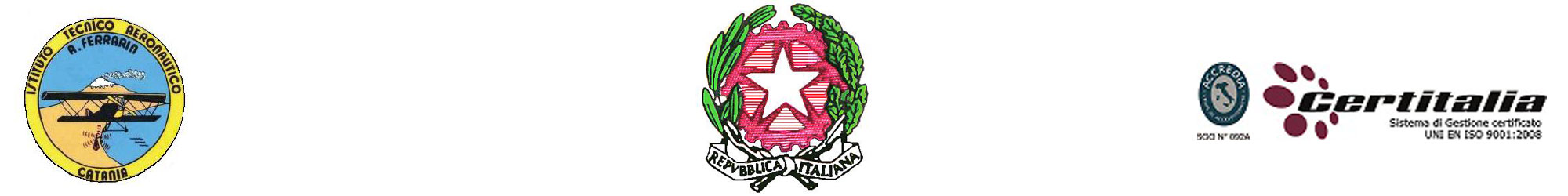 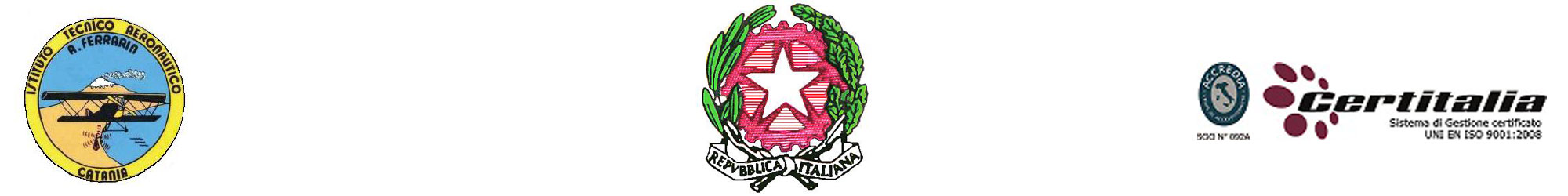 PROGRAMMA  DI  CHIMICA E LABORATORIO  SVOLTO NELLA CLASSE 1a SEZ. C A.S.  2020/2021Docenti: Prof.ssa Calì Valeria; Prof.ssa Gatto RitaPROGRAMMA DI TEORIA:MODULO A:  LA MATERIA E LE SUE TRASFORMAZIONIUNITA’ 1Le trasformazioni della materiaLe trasformazioni fisiche e chimiche; esempi di reazioni chimiche; reagenti e  prodotti.UNITA’ 2Gli stati fisici della materiaGli stati fisici della materia: differenze macroscopiche e microscopiche; i passaggi di stato; i gas e i vapori e la temperatura critica. UNITA’ 3Miscugli e sostanzeLe sostanze pure e i miscugli; elementi e composti; i miscugli omogenei (o soluzioni) e i miscugli eterogenei, le tecniche di separazione dei miscugli: la decantazione, la filtrazione, la centrifugazione, la cristallizzazione, l’imbuto separatore, la distillazione semplice e frazionata, la cromatografia su carta e su colonna.MODULO B: L’ATOMO E LE PARTICELLE SUBATOMICHE UNITA’ 1Le particelle dell’atomoLe particelle subatomiche: elettrone, protone e neutrone; i modelli atomici di Thomson e Rutherford; numero atomico e numero di massa; gli isotopi; calcolo della massa atomica media di un elemento chimico;  gli ioni; l’atomo di Bohr e il concetto di quantizzazione dell’energiaMODULO C: IL MODELLO ONDULATORIO DELL’ATOMO E GLI ORBITALIUNITA’ 1Il modello ondulatorio dell’atomo e gli orbitaliIl principio di indeterminazione (o di Heisenberg) e l’ipotesi di De Broglie; l’equazione d’onda di Schroedinger e l’ orbitale; i numeri quantici: il numero quantico principale; secondario, magnetico e di spin; le forme degli orbitali s,p e d; le regole della costruzione della configurazione elettronica: il principio di Aufbau, di Pauli e la regola di Hund ; la configurazione elettronica degli elementiMODULO D: LA MOLE E LA MASSA MOLAREUNITA’ 1 La mole e la massa molareIl dalton o l’unità di massa atomica; la massa atomica; la massa molecolare: la mole e il numero di Avogadro; la massa molare; risoluzione di semplici problemi sul calcolo delle moli e del numero di particelle contenute in una data massa di campione.PROGRAMMA DI LABORATORIO:-  Norme di sicurezza e simboli di pericolo - La vetreria da laboratorio: presentazione generale su funzioni e caratteristiche degli strumenti di vetreria di uso più comune- Misure di volume a confronto: strumenti graduati e tarati - La densità- Passaggi di stato- Introduzione alle tecniche di separazione- Separazione dei componenti di un miscuglio eterogeneo solido/liquido mediante filtrazione- Separazione dei componenti di un miscuglio eterogeneo solido/liquido mediante centrifugazione- Separazione dei componenti di un miscuglio eterogeneo liquido/liquido mediante imbuto separatore- Separazione di una miscela di inchiostri mediante cromatografia su carta - Separazione dei componenti di un miscuglio omogeneo liquido mediante distillazione semplice - La cristallizzazione- Estrazione con soxhletFirme docenti                                                   Firme alunni                                                                                     